Application Number (office use only):APPLICATION FORM ICV long-term volunteersAPPLICATION FORM ICV long-term volunteersAPPLICATION FORM ICV long-term volunteersAPPLICATION FORM ICV long-term volunteers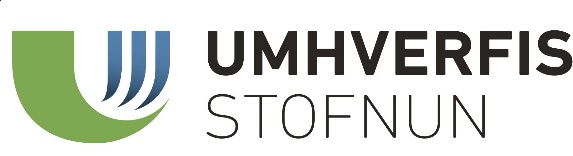 Please write with ink that allows photocopying and sent to ust@ust.is before the deadline 20th of February 2023. The application will be treated as confidential. Alternatively, you may use the online application form. Note that the more you write, the more we get to know you through your application !Please write with ink that allows photocopying and sent to ust@ust.is before the deadline 20th of February 2023. The application will be treated as confidential. Alternatively, you may use the online application form. Note that the more you write, the more we get to know you through your application !Please write with ink that allows photocopying and sent to ust@ust.is before the deadline 20th of February 2023. The application will be treated as confidential. Alternatively, you may use the online application form. Note that the more you write, the more we get to know you through your application !Please write with ink that allows photocopying and sent to ust@ust.is before the deadline 20th of February 2023. The application will be treated as confidential. Alternatively, you may use the online application form. Note that the more you write, the more we get to know you through your application !Please write with ink that allows photocopying and sent to ust@ust.is before the deadline 20th of February 2023. The application will be treated as confidential. Alternatively, you may use the online application form. Note that the more you write, the more we get to know you through your application !Please mark the group that you are applying for - you may apply for both.Please mark the group that you are applying for - you may apply for both.Please mark the group that you are applying for - you may apply for both.Please mark the group that you are applying for - you may apply for both.Please mark the group that you are applying for - you may apply for both.Trail Team Group 1:04.06.23 – 12.08.23Trail Team Group 2:11.06.23 – 19.08.23PART ONE:PART ONE:PART ONE:1. PERSONAL DETAILSPlease use block capitals for contact detailsSurname: ________________________________First name(s): _____________________________Permanent address: ________________________________________________________________________________________________________Telephone (day): __________________________Telephone (evening): _______________________Email address: ____________________________Contact address if different:________________________________________________________________________________________________________________________Telephone (Home): __________________________Telephone (Mobile): __________________________Surname: ________________________________First name(s): _____________________________Permanent address: ________________________________________________________________________________________________________Telephone (day): __________________________Telephone (evening): _______________________Email address: ____________________________Nationality: __________________________Gender:              M:   F: Date of birth: __________________How did you discover this vacancy? If you saw it advertised, please state where:________________________________________________________________________________________How did you discover this vacancy? If you saw it advertised, please state where:________________________________________________________________________________________1:1 Why would you like to volunteer with ICV? Explain your motivations in joining the programme – give details so we get to know you better1:1 Why would you like to volunteer with ICV? Explain your motivations in joining the programme – give details so we get to know you better2. SKILLS & EXPERIENCE2. SKILLS & EXPERIENCEPlease comment on your experience of the following (Use additional pages if you wish):Please comment on your experience of the following (Use additional pages if you wish):2:1 Camping and hiking experience – what is your most relevant experience in hiking, experience in being in a tent (how long, which environment…)2:1 Camping and hiking experience – what is your most relevant experience in hiking, experience in being in a tent (how long, which environment…)2:2 Working in nature conservation – describe any relevant experience (work, internship or private project) related to nature conservation2:2 Working in nature conservation – describe any relevant experience (work, internship or private project) related to nature conservation2:3 Practical outdoor work – describe any relevant experience (work, internship or private project) related to nature practical, outdoor and/or hands-on work2:3 Practical outdoor work – describe any relevant experience (work, internship or private project) related to nature practical, outdoor and/or hands-on work2:4 Working with groups – describe any relevant experience (work, internship, sports, private project) where you work in a group – give some details 2:4 Working with groups – describe any relevant experience (work, internship, sports, private project) where you work in a group – give some details 2:5 Please list and describe any other skills which you feel may enhance your suitability for the placement.This includes abilities acquired in paid and unpaid work, e.g. in voluntary organizations or at home, as well as any personal qualities you feel may be relevant.2:5 Please list and describe any other skills which you feel may enhance your suitability for the placement.This includes abilities acquired in paid and unpaid work, e.g. in voluntary organizations or at home, as well as any personal qualities you feel may be relevant.3. EMPLOYMENT – CAREER HISTORYPlease give details of the paid and unpaid positions you have held over the last five years, as well as any other positions you think relevant. 1,Post held: ______________________________________________   From: ___________   To: _____________________Type of business: ___________________________________________________________________________________Name and address of organisation: ______________________________________________________________________________________________________________________________________________________________________Duties: ____________________________________________________________________________________________________________________________________________________________________________________________Reason for leaving: __________________________________________________________________________________2,Post held: _____________________________________________   From: ___________   To: _____________________Type of business: __________________________________________________________________________________Name and address of organisation: _____________________________________________________________________________________________________________________________________________________________________Duties: ____________________________________________________________________________________________________________________________________________________________________________________________Reason for leaving: _________________________________________________________________________________3,Post held: _____________________________________________   From: ___________   To: _____________________Type of business: __________________________________________________________________________________Name and address of organisation: _____________________________________________________________________________________________________________________________________________________________________Duties: ____________________________________________________________________________________________________________________________________________________________________________________________Reason for leaving: _________________________________________________________________________________4. EDUCATION & QUALIFICATIONS 4. EDUCATION & QUALIFICATIONS 4. EDUCATION & QUALIFICATIONS Please list any qualifications, memberships of professional bodies, and training relevant to your career development.Please list any qualifications, memberships of professional bodies, and training relevant to your career development.Please list any qualifications, memberships of professional bodies, and training relevant to your career development.1,School/College/University/Other: Qualifications:Dates:Training undertaken relevant to this positionTraining undertaken relevant to this positionTraining undertaken relevant to this position2,School/College/University/Other: Qualifications:Dates:Training undertaken relevant to this positionTraining undertaken relevant to this positionTraining undertaken relevant to this position5. REFERENCES5. REFERENCESPlease quote two referees, neither of whom should be related to you. One should have known you for at least three years. One should know you professionally, and be able to appraise your paid, unpaid or student work. Please quote two referees, neither of whom should be related to you. One should have known you for at least three years. One should know you professionally, and be able to appraise your paid, unpaid or student work. Name: ____________________________________Job title: ___________________________________Address: __________________________________Telephone (day): ___________________________Email*: ___________________________________Name: ____________________________________Address: ___________________________________________________________________________Telephone (day): ___________________________Email*: ___________________________________*Please provide email addresses for your references.6. PRACTICAL MATTERSFirst Aid Training:Although it is not a requirement for our long-term volunteers, we would like to know if you have a qualification in First Aid and are willing to act as a First Aider during the placement. Please only complete this section if you are willing to act as a First Aider.     Name of qualification: ____________________________________________________________________                  Date passed: __________________CRIMINAL RECORD (A criminal record will not necessarily be a bar to obtaining a position. Only related convictions will be considered in the selection process).If you have been convicted for any crime or offence, please give full details:_______________________________________________________________________________________DECLARATIONDECLARATIONI confirm that the information given is correct and complete:I confirm that the information given is correct and complete:Signed: _________________________________________Date: ___________________If you have any questions about this application form, please contact our office by email at volunteer@ust.is
Please return this application by post or email attachment:Volunteer Coordinator, Umhverfisstofnun, Suðurlandsbraut 24, 108 Reykjavík, Icelandust@ust.isIf you have any questions about this application form, please contact our office by email at volunteer@ust.is
Please return this application by post or email attachment:Volunteer Coordinator, Umhverfisstofnun, Suðurlandsbraut 24, 108 Reykjavík, Icelandust@ust.is